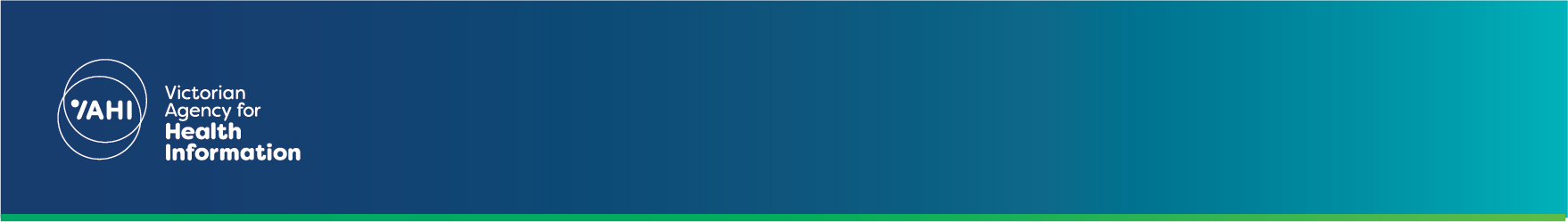 Contents Residential (CCU) 2023–24 Q3	2Residential (CCU) 2023–24 Q1–Q3	3Extended care 2023–24 Q3	4Extended care 2023–24 Q1–Q3	5Metropolitan PARC 2023–24 Q3	6Rural PARC 2023–24 Q3	7Metropolitan PARC 2023–24 Q1–Q3	8Rural PARC 2023–24 Q1–Q3	9Indicator descriptions and notes	10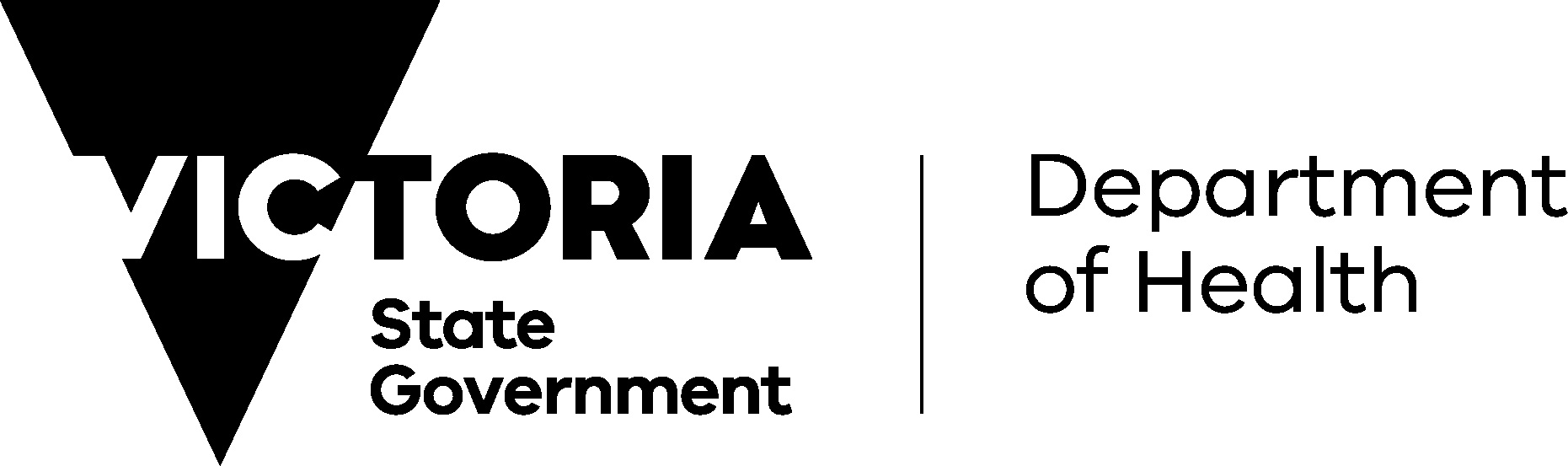 Indicator descriptions and notes*Youth PARC HoNOS KPIs reflect the scale applicable to the outcome measurement setting their subcentre was set up with (e.g. Dandenong Youth PARC is set up with an adult outcome measurement setting, so rates displayed here include HoNOS entries and exclude any HoNOSCA entries. Peninsula Youth PARC (16-17) subcentre is set up with a CAMHS outcome measurement setting, so rates displayed here include only HoNOSCA entries).** PARC Clinical Uplift‡ Orygen National operate the Youth PARC facility at Parkville. Data for the Parkville site is presented under Melbourne Health due to interim data collection arrangements involving Orygen National's use of Melbourne Health's client management interface (CMI).Responsibility for clinical mental health service delivery at the Mid West (Sunshine) campus transferred to Western Health on 1 July 2023.Residential (CCU)
2023–24 Q3Residential (CCU)
2023–24 Q3Beds per 
10,000 populationBed occupancy (incl leave)Leave days per occupied bed daysAverage duration of treatment to date (days)Consumers concurrently on a CTOHoNOS complianceAverage HoNOS at episode startBASIS32 
offeredBASIS32 completedAlfred HealthInner South East (The Alfred)0.673%0%348.247%100%8.694%71%Austin HealthNorth East (Austin)2.766%27%506.611%94%8.025%25%Eastern HealthEastern AOA AMHWS (Box Hill)0.876%0%250.517%87%15.757%49%Eastern HealthEastern AOA AMHWS (Maroondah)0.692%0%454.616%84%23.260%43%Eastern HealthTOTAL0.784%0%364.417%86%18.758%46%Melbourne HealthInner West (RMH)0.795%4%584.042%100%95%95%Monash HealthCasey0.474%0%172.819%100%14.80%0%Monash HealthDandenong0.884%0%402.718%100%20.072%48%Monash HealthMiddle South (Monash Adult)0.967%0%196.215%93%16.173%54%Monash HealthTOTAL0.775%0%274.717%97%16.354%38%Northern HealthNorth West (Broadmeadows)0.775%10%209.010%96%14.079%71%Northern HealthNorthern0.792%16%609.741%92%10.078%65%Northern HealthTOTAL0.784%13%419.426%94%12.579%68%Peninsula HealthPeninsula1.151%9%878.318%86%16.368%42%St Vincent's HospitalInner East (St Vincent's)1.077%10%343.933%100%25.094%88%Mercy HealthSouth West (Werribee)0.692%0%497.417%80%10.385%67%Western HealthMid West (Sunshine)0.784%4%340.330%100%13.77%7%TOTAL METRO0.878%6%417.923%92%15.564%52%Barwon HealthBarwon0.684%23%80.525%78%13.213%74%Bendigo HealthLoddon/Southern Mallee0.775%0%92.958%96%9.491%83%Goulburn Valley HealthGoulburn & Southern1.085%0%323.58%47%23%23%Latrobe RegionalGippsland0.994%3%109.150%96%16.577%59%Albury Wodonga HealthNorth East & Border3.289%4%1,288.67%73%12.357%47%TOTAL RURAL0.978%6%462.629%80%12.755%59%TOTAL STATEWIDE0.878%6%429.725%89%14.761%53%Residential (CCU)
2023–24 Q1–Q3Residential (CCU)
2023–24 Q1–Q3Beds per 
10,000 populationBed occupancy (incl leave)Leave days per occupied bed daysAverage duration of treatment to date (days)Consumers concurrently on a CTOHoNOS complianceAverage HoNOS at episode startBASIS32 
offeredBASIS32 completedAlfred HealthInner South East (The Alfred)0.673%0%288.457%94%13.760%40%Austin HealthNorth East (Austin)2.772%21%547.015%93%11.040%35%Eastern HealthEastern AOA AMHWS (Box Hill)0.875%0%298.133%89%17.462%48%Eastern HealthEastern AOA AMHWS (Maroondah)0.694%0%459.117%91%19.255%42%Eastern HealthTOTAL0.784%0%377.126%90%18.159%45%Melbourne HealthInner West (RMH)0.792%6%634.652%100%10.881%69%Monash HealthCasey0.477%1%241.530%100%17.30%0%Monash HealthDandenong0.890%0%419.222%97%17.568%44%Monash HealthMiddle South (Monash Adult)0.965%0%288.026%97%18.277%58%Monash HealthTOTAL0.777%0%331.125%98%17.757%40%Northern HealthNorth West (Broadmeadows)0.772%10%230.426%98%11.786%73%Northern HealthNorthern0.781%10%523.953%90%12.579%63%Northern HealthTOTAL0.776%10%370.439%94%12.183%68%Peninsula HealthPeninsula1.161%9%696.919%95%17.687%56%St Vincent's HospitalInner East (St Vincent's)1.072%10%315.836%93%22.593%78%Mercy HealthSouth West (Werribee)0.690%0%428.822%89%9.889%73%Western HealthMid West (Sunshine)0.788%4%344.739%99%11.013%12%TOTAL METRO0.878%6%407.332%94%15.066%51%Barwon HealthBarwon0.667%15%97.223%84%13.619%63%Bendigo HealthLoddon/Southern Mallee0.772%0%97.746%88%11.084%75%Goulburn Valley HealthGoulburn & Southern1.088%0%341.121%47%3.024%21%Latrobe RegionalGippsland0.968%2%118.343%83%16.773%61%Albury Wodonga HealthNorth East & Border3.291%4%1,072.09%90%12.568%53%TOTAL RURAL0.972%4%375.528%82%13.457%57%TOTAL STATEWIDE0.877%5%398.431%91%14.664%53%Extended care
2023–24 Q3Extended care
2023–24 Q3Bed occupancy (incl leave)Leave days per occupied bed daysAverage duration of treatment to date (days)Seclusions per 1,000 bed daysHoNOS complianceAverage HoNOS at episode startBASIS32 
offeredBASIS32 completedAustin HealthNorth East (Austin)84%8%946.54.090%12.274%23%Monash HealthDandenong93%2%488.21.0100%22.995%11%Western HealthMid West (Sunshine)96%19%1,359.98.197%15.063%22%TOTAL METRO92%8%824.53.497%18.481%17%Bendigo HealthLoddon/Southern Mallee97%4%89.22.998%11.0Grampians HealthGrampians90%5%153.32.146%13.88%0%Latrobe RegionalGippsland77%1%50.80.0100%16.786%5%TOTAL RURAL92%4%93.92.391%12.956%3%TOTAL STATEWIDE92%7%527.43.194%14.975%14%Extended care
2023–24 Q1–Q3Extended care
2023–24 Q1–Q3Bed occupancy (incl leave)Leave days per occupied bed daysAverage duration of treatment to date (days)Seclusions per 1,000 bed daysHoNOS complianceAverage HoNOS at episode startBASIS32 
offeredBASIS32 completedAustin HealthNorth East (Austin)83%5%876.51.389%13.869%16%Monash HealthDandenong89%1%474.91.299%22.996%18%Western HealthMid West (Sunshine)96%11%1,299.05.494%17.173%30%TOTAL METRO89%5%764.52.395%19.983%21%Bendigo HealthLoddon/Southern Mallee97%4%110.92.793%13.9Grampians HealthGrampians90%4%305.51.464%15.027%0%Latrobe RegionalGippsland79%4%47.90.091%16.775%2%TOTAL RURAL92%4%131.51.987%14.852%1%TOTAL STATEWIDE90%5%454.92.292%16.576%16%Metropolitan PARC
2023–24 Q3Metropolitan PARC
2023–24 Q3Metropolitan PARC
2023–24 Q3Bed occupancy (incl leave)Average length of stay (days)Leave days per occupied bed daysAverage duration of treatment to date (days)Separations followed by an acute admissionConsumers concurrently on a CTOHoNOS complianceAverage HoNOS at episode startAlfred HealthInner South East (The Alfred) **Alfred PARC47%16.40%16.17%20%98%9.7Austin HealthNorth East (Austin)Austin PARC65%17.113%15.93%2%100%12.9Austin HealthNorth East (Austin)Statewide Child & Family Centre16%8.850%15.50%0%40%9.0Austin HealthNorth East (Austin)Total 37%13.823%15.82%2%80%12.1Eastern HealthEastern AOA AMHWS (Box Hill)Linwood House PARC70%16.40%15.38%10%100%14.0Eastern HealthEastern AOA AMHWS (Maroondah)Maroondah PARC97%13.90%23.612%5%97%18.7Eastern HealthTOTAL85%14.80%20.410%7%98%16.8Melbourne HealthInner West (RMH)Arion PARC66%45.30%189.28%21%100%15.9Melbourne HealthOrygen NationalON-Recovery YPARC (16-17)42%21.911%20.90%0%96%16.4Melbourne HealthOrygen NationalON-Recovery YPARC (18+)76%22.011%18.812%2%100%15.4Melbourne HealthOrygen NationalTotal 66%21.911%19.29%1%99%15.6Melbourne HealthTOTAL66%26.57%61.39%6%99%15.6Monash HealthCasey **Casey Adult PARC95%19.80%18.39%13%100%16.0Monash HealthCasey **Casey Extended PARC92%136.10%127.617%25%100%14.7Monash HealthCasey **Total 93%33.00%43.310%15%100%15.8Monash HealthDandenongDandenong Youth PARC*47%13.00%12.30%2%81%11.9Monash HealthDandenongSpringvale Women's PARC66%15.10%14.214%14%100%13.6Monash HealthDandenongTotal 56%14.00%13.27%8%90%12.8Monash HealthMiddle South (Monash Adult) **Clayton PARC76%21.00%21.30%5%100%12.8Monash HealthTOTAL75%21.50%25.96%10%96%13.9Northern HealthNorth West (Broadmeadows)Broadmeadows PARC78%26.13%23.07%6%100%13.6Northern HealthNorthern **Northern PARC76%17.60%16.63%4%89%17.5Northern HealthTOTAL77%21.21%19.34%5%93%15.9Peninsula HealthPeninsula **Peninsula PARC, Adult **88%19.211%18.40%0%100%14.1Peninsula HealthPeninsula **Peninsula PARC, Youth (16-17)54%14.920%14.89%0%95%17.1Peninsula HealthPeninsula **Peninsula PARC, Youth (18-25)53%12.624%12.74%3%98%19.3St Vincent's HospitalInner East (St Vincent's) **St Vincent's PARC83%19.918%18.913%6%100%18.2Mercy HealthSouth West (Werribee) **Werribee PARC86%21.40%21.116%19%99%11.0Western HealthMid West (Sunshine) **Mid West PARC66%18.90%17.16%5%100%11.3Western HealthMid West (Sunshine) **MW - YANNA YANNA WPARC56%27.30%24.811%0%100%15.9Western HealthMid West (Sunshine) **Total 60%22.70%20.58%3%100%13.3TOTAL METRO68%19.65%25.37%7%96%14.7TOTAL STATEWIDE TOTAL STATEWIDE 70%18.66%23.18%7%91%13.7Rural PARC
2023–24 Q3Rural PARC
2023–24 Q3Rural PARC
2023–24 Q3Bed occupancy (incl leave)Average length of stay (days)Leave days per occupied bed daysAverage duration of treatment to date (days)Separations followed by an acute admissionConsumers concurrently on a CTOHoNOS complianceAverage HoNOS at episode startBarwon HealthBarwonBarwon PARC82%13.913%13.511%7%89%12.1Bendigo HealthLoddon/Southern MalleeBendigo PARC76%14.90%13.611%6%90%9.2Bendigo HealthLoddon/Southern MalleeBendigo Youth PARC*52%15.40%18.015%11%100%12.4Bendigo HealthLoddon/Southern MalleeTotal 64%15.10%15.113%8%94%10.6Goulburn Valley HealthGoulburn & SouthernPARC94%12.80%19.710%9%39%17.4Grampians HealthGrampians **PARC, Adult81%15.711%17.72%9%93%9.1Latrobe RegionalGippslandPARCS - Prevention / Recovery Care Service75%21.735%21.54%0%27%13.0Mildura Base HospitalNorthern MalleePARC50%10.60%13.613%13%99%10.2Albury Wodonga HealthNorth East & BorderJarrah Retreat PARC93%21.16%21.412%2%97%17.5South West HealthSouth West Health CarePARC Inpat68%33.40%34.13%16%88%8.7TOTAL RURAL74%16.67%18.69%8%81%11.4TOTAL STATEWIDE70%18.66%23.18%7%91%13.7Metropolitan PARC
2023–24 Q1–Q3Metropolitan PARC
2023–24 Q1–Q3Metropolitan PARC
2023–24 Q1–Q3Bed occupancy (incl leave)Average length of stay (days)Leave days per occupied bed daysAverage duration of treatment to date (days)Separations followed by an acute admissionConsumers concurrently on a CTOHoNOS complianceAverage HoNOS at episode startAlfred HealthInner South East (The Alfred) **Alfred PARC56%17.80%19.97%18%99%11.8Austin HealthNorth East (Austin)Austin PARC66%16.211%16.56%4%93%14.7Austin HealthNorth East (Austin)Statewide Child & Family Centre8%8.850%15.50%0%40%9.0Austin HealthNorth East (Austin)Total 38%14.915%16.45%3%86%14.2Eastern HealthEastern AOA AMHWS (Box Hill)Linwood House PARC76%15.80%17.19%9%99%14.3Eastern HealthEastern AOA AMHWS (Maroondah)Maroondah PARC87%13.90%19.311%11%98%17.2Eastern HealthTOTAL82%14.60%18.410%10%98%15.9Melbourne HealthInner West (RMH)Arion PARC67%27.17%81.43%22%100%17.4Melbourne HealthOrygen NationalON-Recovery YPARC (16-17)39%18.89%19.13%6%76%14.7Melbourne HealthOrygen NationalON-Recovery YPARC (18+)64%19.16%19.610%2%84%15.2Melbourne HealthOrygen NationalTotal 57%19.06%19.58%3%82%15.1Melbourne HealthTOTAL60%21.57%37.67%9%87%15.9Monash HealthCasey **Casey Adult PARC94%17.20%17.810%10%100%14.8Monash HealthCasey **Casey Extended PARC94%147.70%145.326%38%100%15.6Monash HealthCasey **Total 94%30.30%36.612%15%100%14.9Monash HealthDandenongDandenong Youth PARC*47%12.70%13.63%8%84%13.1Monash HealthDandenongSpringvale Women's PARC68%14.00%14.48%16%100%14.8Monash HealthDandenongTotal 57%13.40%14.06%12%92%14.1Monash HealthMiddle South (Monash Adult) **Clayton PARC79%20.60%23.46%8%100%12.5Monash HealthTOTAL77%20.50%24.08%12%97%14.0Northern HealthNorth West (Broadmeadows)Broadmeadows PARC82%24.83%27.57%8%99%13.7Northern HealthNorthern **Northern PARC74%15.40%16.87%3%95%15.4Northern HealthTOTAL78%19.22%21.37%5%97%14.7Peninsula HealthPeninsula **Peninsula PARC, Adult **87%18.314%18.54%1%100%15.2Peninsula HealthPeninsula **Peninsula PARC, Youth (16-17)47%14.124%15.27%0%98%17.2Peninsula HealthPeninsula **Peninsula PARC, Youth (18-25)57%13.122%14.44%7%99%18.8St Vincent's HospitalInner East (St Vincent's) **St Vincent's PARC84%19.116%25.68%4%100%17.9Mercy HealthSouth West (Werribee) **Werribee PARC84%22.00%24.311%19%97%10.1Western HealthMid West (Sunshine) **Mid West PARC64%19.50%20.34%3%100%10.7Western HealthMid West (Sunshine) **MW - YANNA YANNA WPARC64%27.70%29.715%2%100%15.9Western HealthMid West (Sunshine) **Total 64%23.00%24.69%3%100%13.1TOTAL METRO69%18.94%23.28%8%96%14.7TOTAL STATEWIDE TOTAL STATEWIDE 70%18.25%22.18%9%91%13.8Rural PARC
2023–24 Q1–Q3Rural PARC
2023–24 Q1–Q3Rural PARC
2023–24 Q1–Q3Bed occupancy (incl leave)Average length of stay (days)Leave days per occupied bed daysAverage duration of treatment to date (days)Separations followed by an acute admissionConsumers concurrently on a CTOHoNOS complianceAverage HoNOS at episode startBarwon HealthBarwonBarwon PARC84%13.912%15.28%11%93%13.5Bendigo HealthLoddon/Southern MalleeBendigo PARC73%14.70%15.39%5%79%9.9Bendigo HealthOuter East (Maroondah)Bendigo Youth PARC*53%14.70%18.89%5%97%11.7Bendigo HealthTOTALTotal 63%14.70%16.69%5%86%10.7Goulburn Valley HealthGoulburn & SouthernPARC87%13.60%19.214%10%52%12.3Grampians HealthGrampians **PARC, Adult77%14.110%17.29%9%87%9.1Latrobe RegionalGippslandPARCS - Prevention / Recovery Care Service64%17.534%19.51%0%52%15.2Mildura Base HospitalNorthern MalleePARC65%17.60%22.814%18%99%11.8Albury Wodonga HealthNorth East & BorderJarrah Retreat PARC87%19.65%21.011%8%94%16.0South West HealthSouth West Health CarePARC Inpat71%31.64%35.13%17%77%8.5TOTAL RURAL73%16.87%19.89%9%81%11.8TOTAL STATEWIDE70%18.25%22.18%9%91%13.8SettingKPIDescriptionTargetNotesResidential (CCU)Beds per 10,000 populationNumber of funded residential community care unit (CCU) beds per 10,000 population aged 18 to 64 years in the area mental health service.Population estimates are based on Victoria in Future 2019.Bed occupancy (incl leave)Rate of occupied bed hours (including leave) per funded bed hours within residential community care units (CCU).Leave days per occupied bed daysRate of leave days per occupied bed days within a residential unit.Measure can provide context around whether high levels of leave could be managed in a less restrictive environment.Average duration of treatment to date (days)Average duration of care to date (days) within a residential unit, including leave.This measure reports the actual length of care for services and is not dependant on separations or admission events.Consumers concurrently on a CTOPercentage of open residential episodes where the consumer was concurrently on a Community Treatment Order (CTO).Measure counts distinct episodes and not distinct consumers (a consumer may have more than 1 episode open during the reference period).HoNOS compliancePercentage of required collection events in a residential unit where a HoNOS outcome measurement scale (HNSADL/HoNOS65) was completed, excluding invalid HoNOS scores (more than two items rated as '9').85.0%Results during 2011, 2012, 2016, 2017 and from November 2020 to November 2021 were affected by industrial activity and should be interpreted with caution.Average HoNOS at episode startAverage HoNOS total score (HNSADL/HoNOS65) collected on residential episode start, excluding invalid HoNOS scores (more than two items rated as '9').Measure reports symptom severity at episode commencement. Dates used in measure calculation are based on HoNOS completion date. Results during 2011, 2012, 2016, 2017 and from November 2020 to November 2021 were affected by industrial activity and should be interpreted with caution.BASIS32 offeredPercentage of collection occasions in a residential setting where clinicians offered a relevant consumer self-assessment measurement scale (BASIS-32).Measure can be an indicator of services that actively seek consumer feedback and have systems in place to ensure that at a minimum the consumer measures are considered for collection. Results during 2011, 2012, 2016, 2017 and from November 2020 to November 2021 were affected by industrial activity and should be interpreted with caution.BASIS32 completedPercentage of collection occasions in a residential setting where consumers completed a relevant consumer self-assessment measurement scale (BASIS-32).Measure can be an indicator of services that actively seek consumer feedback and have systems in place to ensure that at a minimum the consumer measures are considered for collection. Results during 2011, 2012, 2016, 2017 and from November 2020 to November 2021 were affected by industrial activity and should be interpreted with caution.PARCBed occupancy (incl leave)Rate of occupied bed hours (including leave) per funded bed hours within prevention and recovery care (PARC) units.Average length of stay (days)Average length of stay (days) of separations from prevention and recovery care (PARC) units, excluding separations where the consumer was subsequently admitted to an acute inpatient unit.Leave days per occupied bed daysRate of leave days per occupied bed days within a prevention and recovery care (PARC) unit.Measure can provide context around whether high levels of leave could be managed in a less restrictive environment.Average duration of treatment to date (days)Average duration of care to date (days) within a prevention and recovery care (PARC) unit, including leave.This measure reports the actual length of care for services and is not dependant on separations or admission events.Separations followed by an acute admissionPercentage of separations from a prevention and recovery care (PARC) unit during the reference period where the consumer was readmitted (planned or unplanned) to any inpatient unit within 7 days of separation.Consumers concurrently on a CTOPercentage of open prevention and recovery care (PARC) episodes where the consumer was concurrently on a Community Treatment Order (CTO).Measure counts distinct episodes and not distinct consumers (a consumer may have more than 1 episode open during the reference period).HoNOS compliancePercentage of required collection events in a prevention and recovery care (PARC) unit where a HoNOS outcome measurement scale (HNSADL) was completed, excluding invalid HoNOS scores (more than two items rated as '9').85.0%Results during 2011, 2012, 2016, 2017 and from November 2020 to November 2021 were affected by industrial activity and should be interpreted with caution.Average HoNOS at episode startAverage HoNOS total score (HNSADL) collected on prevention and recovery care (PARC) episode start, excluding invalid scores (more than two items rated as '9').Measure reports symptom severity at episode commencement. Dates used in measure calculation are based on HoNOS completion date. Results during 2011, 2012, 2016, 2017 and from November 2020 to November 2021 were affected by industrial activity and should be interpreted with caution.Extended CareBed occupancy (incl leave)Rate of occupied bed hours (including leave) per funded bed hours within secure extended care units (SECU).Leave days per occupied bed daysRate of leave days per occupied bed days within a secure extended care unit (SECU).Measure can provide context around whether high levels of leave could be managed in a less restrictive environment.Average duration of treatment to date (days)Average duration of care to date (days) within a secure extended care unit (SECU), including leave.This measure reports the actual length of care for services and is not dependant on separations or admission events.Seclusions per 1,000 bed daysRate of ended seclusion episodes per 1,000 occupied bed days within secure extended care units (SECU), excluding leave, same day stays and units without a seclusion room.8.0Calculation of bed days involves converting minutes into days.HoNOS compliancePercentage of required collection events in a secure extended care unit (SECU) where a HoNOS outcome measurement scale (HNSADL) was completed, excluding invalid HoNOS scores (more than two items rated as '9').85.0%Results during 2011, 2012, 2016, 2017 and from November 2020 to November 2021 were affected by industrial activity and should be interpreted with caution.Average HoNOS at episode startAverage HoNOS total score (HNSADL) collected on secure extended care unit (SECU) episode start, excluding invalid scores (more than two items rated as '9').Measure reports symptom severity at episode commencement. Dates used in measure calculation are based on HoNOS completion date. Results during 2011, 2012, 2016, 2017 and from November 2020 to November 2021 were affected by industrial activity and should be interpreted with caution.BASIS32 offeredPercentage of collection occasions in a secure extended care unit (SECU) where clinicians offered a relevant consumer self-assessment measurement scale (BASIS-32).Measure can be an indicator of services that actively seek consumer feedback and have systems in place to ensure that at a minimum the consumer measures are considered for collection. Results during 2011, 2012, 2016, 2017 and from November 2020 to November 2021 were affected by industrial activity and should be interpreted with caution.BASIS32 completedPercentage of collection occasions in a secure extended care unit (SECU) where consumers completed a relevant consumer self-assessment measurement scale (BASIS-32).Measure can be an indicator of services that actively seek consumer feedback and have systems in place to ensure that at a minimum the consumer measures are considered for collection. Results during 2011, 2012, 2016, 2017 and from November 2020 to November 2021 were affected by industrial activity and should be interpreted with caution.To receive this publication in an accessible format phone (03) 9096 1878, using the National Relay Service 13 36 77 if required, or email Victorian Agency for Health Information <vahi@vahi.vic.gov.au>Authorised and published by the Victorian Government, 1 Treasury Place, Melbourne.© State of Victoria, Department of Health April 2024.Available from Extended treatment mental health performance indicator reports page < https://www.health.vic.gov.au/research-and-reporting/mental-health-performance-reports> on the Health.vic website.